Domácí úkoly 5. 1. 2021 – 5. třídaZdravím Vás, milí páťáci,opět nás čeká vypracovávání domácích úkolů po online výuce. Některé  budou na classroom, některé do sešitů či pracovních učebnic.Dejte si záležet na vypracování a následné kontrole. Pokuste se pracovat samostatně (hlavně na classroom), k ostatním úkolům zasílám řešení v mailu rodičům. Hlavně, ať nemusím připomínat plnění úkolů. Svědomitost zahrnuji do hodnocení.ČESKÝ JAZYK:Úkol na classroom: DÚ 5. 1. – Koncovky PJ – křížovka, lidová moudrostMATEMATIKA:Uč. (V): 52/1 – 2. sloupecUč. (V): 52/2 – 2. sloupecANGLIČTINA:Nezapomeň na slovíčka PS: 82/ My world – A – B (píšeme 7. 1.)Zopakuj si časování slovesa TO BE, Wh – questions (What, Where, Who, Why, When, How) (na toto učivo si napíšeme překlad vět) Pro zopakování si můžeš projít PS: str. 20 – 21Pěkný zbytek dne Z. S.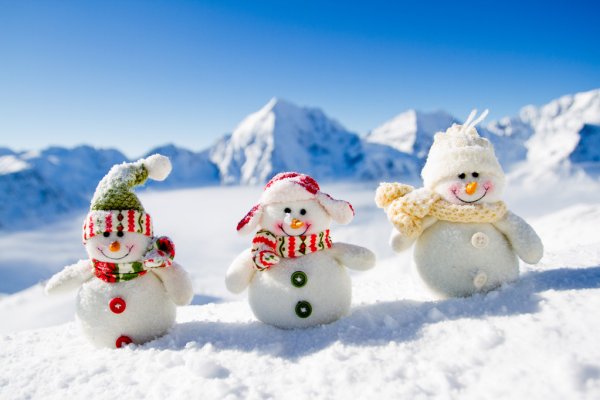 